FICHE DE JEU 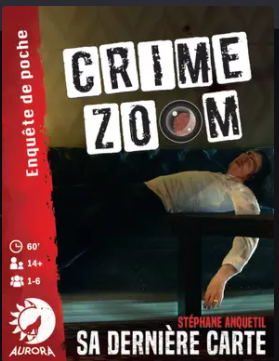 Crime zoom « Sa dernière carte »Crime zoom « Sa dernière carte »Crime zoom « Sa dernière carte »Crime zoom « Sa dernière carte »Editeur : AuroraDistributeur : Abysse Corp.Auteur(s) : Stéphane Anquetil Illustrateur(s): Christopher MattJulien LongCeciilartNombre de joueurs : de 1 à 6Mise en place : 10 minDurée : 60minPrix : 13€Intelligence principaleLinguistique : vocabulaire – imaginationCommunication EcouteLinguistique : vocabulaire – imaginationCommunication EcouteLinguistique : vocabulaire – imaginationCommunication EcouteLinguistique : vocabulaire – imaginationCommunication EcouteIntelligences secondairesNaturalisteNaturalisteNaturalisteNaturalisteESAR(facette F facultative)Jeu de langage et d'expression (A410)Jeu d'association (A401)Association d'idées (B309)Raisonnement intuitif (B310)Raisonnement hypothético-déductif (B501)Mémoire logique (C 412)Concentration (C411)Mémoire logique (C422)Jeu coopératif et compétitif (D302)Décodage de mots (E304)Décodage des phrases (E305)Reconnaissance sociale (F402)Jeu de langage et d'expression (A410)Jeu d'association (A401)Association d'idées (B309)Raisonnement intuitif (B310)Raisonnement hypothético-déductif (B501)Mémoire logique (C 412)Concentration (C411)Mémoire logique (C422)Jeu coopératif et compétitif (D302)Décodage de mots (E304)Décodage des phrases (E305)Reconnaissance sociale (F402)Jeu de langage et d'expression (A410)Jeu d'association (A401)Association d'idées (B309)Raisonnement intuitif (B310)Raisonnement hypothético-déductif (B501)Mémoire logique (C 412)Concentration (C411)Mémoire logique (C422)Jeu coopératif et compétitif (D302)Décodage de mots (E304)Décodage des phrases (E305)Reconnaissance sociale (F402)Jeu de langage et d'expression (A410)Jeu d'association (A401)Association d'idées (B309)Raisonnement intuitif (B310)Raisonnement hypothético-déductif (B501)Mémoire logique (C 412)Concentration (C411)Mémoire logique (C422)Jeu coopératif et compétitif (D302)Décodage de mots (E304)Décodage des phrases (E305)Reconnaissance sociale (F402)CompétencesVocabulaire – Expression – Narration Vocabulaire – Expression – Narration Vocabulaire – Expression – Narration Vocabulaire – Expression – Narration CompétencesRessources nécessaires (vocabulaire – écoute – entraide)Ressources nécessaires (vocabulaire – écoute – entraide)Ressources nécessaires (vocabulaire – écoute – entraide)Ressources nécessaires (vocabulaire – écoute – entraide)Support vidéo – la règle https://www.yout-ube.com/watch?v=PiO-uBcOAcchttps://www.yout-ube.com/watch?v=PiO-uBcOAcchttps://www.yout-ube.com/watch?v=PiO-uBcOAcchttps://www.yout-ube.com/watch?v=PiO-uBcOAccContenu de la boite12 cartes « Scène du crime »42 cartes « Indices » ou « Suspect »12 cartes « Scène du crime »42 cartes « Indices » ou « Suspect »12 cartes « Scène du crime »42 cartes « Indices » ou « Suspect »12 cartes « Scène du crime »42 cartes « Indices » ou « Suspect »RègleVoir farde ouhttps://cdn.1j1ju.com/medias/f7/90/84-crime-zoom-regle.pdfVoir farde ouhttps://cdn.1j1ju.com/medias/f7/90/84-crime-zoom-regle.pdfVoir farde ouhttps://cdn.1j1ju.com/medias/f7/90/84-crime-zoom-regle.pdfVoir farde ouhttps://cdn.1j1ju.com/medias/f7/90/84-crime-zoom-regle.pdfBut du jeuDécouvrir le coupable au moyen d’indices.Découvrir le coupable au moyen d’indices.Découvrir le coupable au moyen d’indices.Découvrir le coupable au moyen d’indices.Principe du jeuRegrouper les indices fournis par la scène de crime et les indices dévoilés au cours de l’enquête pour être le premier à mettre la main sur le coupable et être capable de répondre aux questions.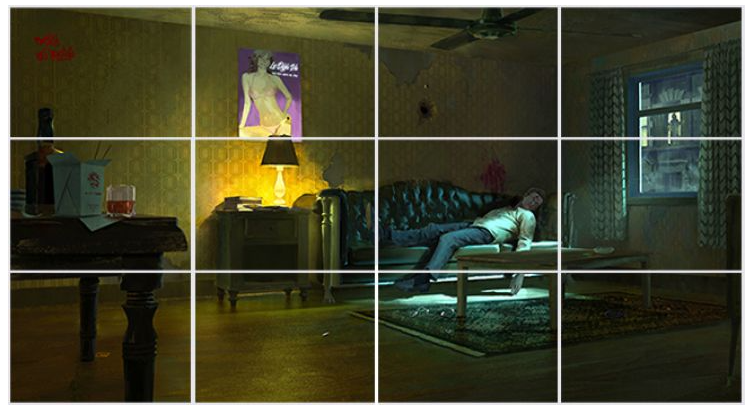 Regrouper les indices fournis par la scène de crime et les indices dévoilés au cours de l’enquête pour être le premier à mettre la main sur le coupable et être capable de répondre aux questions.Regrouper les indices fournis par la scène de crime et les indices dévoilés au cours de l’enquête pour être le premier à mettre la main sur le coupable et être capable de répondre aux questions.Regrouper les indices fournis par la scène de crime et les indices dévoilés au cours de l’enquête pour être le premier à mettre la main sur le coupable et être capable de répondre aux questions.Mécanismes ludiques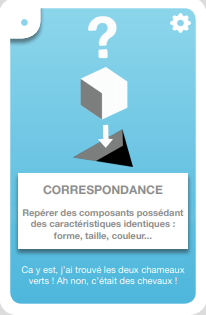 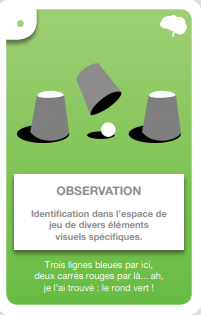 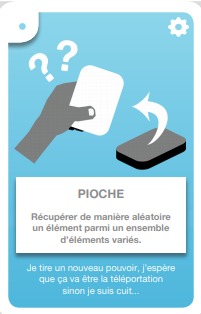 Intérêts didactiquesVocabulaire – narration – Champs lexicaux Collaboration – coopération Vocabulaire – narration – Champs lexicaux Collaboration – coopération Vocabulaire – narration – Champs lexicaux Collaboration – coopération Vocabulaire – narration – Champs lexicaux Collaboration – coopération PitchVous voilà plongé dans un quartier sinistre de Brooklyn dans les années ’80. Le corps d’un homme a été découvert sur son canapé ! La police fait appel à vous pour retrouver le coupable. En fin limier que vous êtes, vous observez la scène du crime et votre attention est attirée par un indice, vous retournez alors la carte qui vous mènera sur une piste que vous déciderez ou pas de suivre, tout de suite ou plus tard : à vous de recouper vos informations et répondre aux questions classiques (Qui a tué ? Pourquoi ? avec quel arme ? avec quel(s) complice(s) ? …Enquête qui se joue seul ou en équipe, mais un seul détective peut déjouer ses coéquipiers et trouver avant les autres la solution de l’énigme…Vous voilà plongé dans un quartier sinistre de Brooklyn dans les années ’80. Le corps d’un homme a été découvert sur son canapé ! La police fait appel à vous pour retrouver le coupable. En fin limier que vous êtes, vous observez la scène du crime et votre attention est attirée par un indice, vous retournez alors la carte qui vous mènera sur une piste que vous déciderez ou pas de suivre, tout de suite ou plus tard : à vous de recouper vos informations et répondre aux questions classiques (Qui a tué ? Pourquoi ? avec quel arme ? avec quel(s) complice(s) ? …Enquête qui se joue seul ou en équipe, mais un seul détective peut déjouer ses coéquipiers et trouver avant les autres la solution de l’énigme…Vous voilà plongé dans un quartier sinistre de Brooklyn dans les années ’80. Le corps d’un homme a été découvert sur son canapé ! La police fait appel à vous pour retrouver le coupable. En fin limier que vous êtes, vous observez la scène du crime et votre attention est attirée par un indice, vous retournez alors la carte qui vous mènera sur une piste que vous déciderez ou pas de suivre, tout de suite ou plus tard : à vous de recouper vos informations et répondre aux questions classiques (Qui a tué ? Pourquoi ? avec quel arme ? avec quel(s) complice(s) ? …Enquête qui se joue seul ou en équipe, mais un seul détective peut déjouer ses coéquipiers et trouver avant les autres la solution de l’énigme…Vous voilà plongé dans un quartier sinistre de Brooklyn dans les années ’80. Le corps d’un homme a été découvert sur son canapé ! La police fait appel à vous pour retrouver le coupable. En fin limier que vous êtes, vous observez la scène du crime et votre attention est attirée par un indice, vous retournez alors la carte qui vous mènera sur une piste que vous déciderez ou pas de suivre, tout de suite ou plus tard : à vous de recouper vos informations et répondre aux questions classiques (Qui a tué ? Pourquoi ? avec quel arme ? avec quel(s) complice(s) ? …Enquête qui se joue seul ou en équipe, mais un seul détective peut déjouer ses coéquipiers et trouver avant les autres la solution de l’énigme…RemarqueLes questions ainsi que la solution de l’enquête se trouvent dans la farde.Les questions ainsi que la solution de l’enquête se trouvent dans la farde.Les questions ainsi que la solution de l’enquête se trouvent dans la farde.Les questions ainsi que la solution de l’enquête se trouvent dans la farde.Jeux rencontrant le même objectifBlack storiesBlack storiesBlack storiesBlack stories